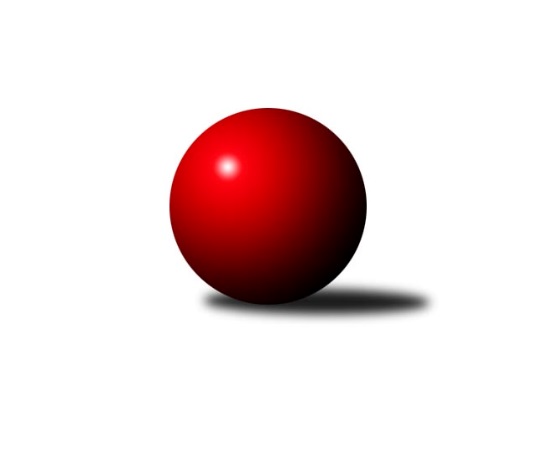 Č.19Ročník 2021/2022	22.6.2024 Středočeský krajský přebor II. třídy 2021/2022Statistika 19. kolaTabulka družstev:		družstvo	záp	výh	rem	proh	skore	sety	průměr	body	plné	dorážka	chyby	1.	TJ Lhotka	19	16	0	3	79.5 : 34.5 	(91.5 : 60.5)	1620	32	1142	478	33.9	2.	KK Kosmonosy C	19	13	0	6	73.0 : 41.0 	(85.0 : 67.0)	1617	26	1128	489	28.9	3.	TJ Sokol Kostelec nad Černými lesy C	19	13	0	6	72.0 : 42.0 	(92.0 : 60.0)	1582	26	1125	456	28.2	4.	TJ Sokol Kostelec nad Černými lesy D	19	7	0	12	46.5 : 67.5 	(71.0 : 81.0)	1498	14	1077	421	42.7	5.	TJ Sokol Kostelec nad Černými lesy B	19	4	1	14	37.5 : 76.5 	(58.0 : 94.0)	1539	9	1096	443	36.9	6.	TJ Sokol Brandýs nad Labem B	19	3	1	15	33.5 : 80.5 	(58.5 : 93.5)	1538	7	1100	438	38.6Tabulka doma:		družstvo	záp	výh	rem	proh	skore	sety	průměr	body	maximum	minimum	1.	TJ Lhotka	9	9	0	0	46.0 : 8.0 	(49.5 : 22.5)	1599	18	1677	1504	2.	TJ Sokol Kostelec nad Černými lesy C	9	8	0	1	42.5 : 11.5 	(48.0 : 24.0)	1693	16	1728	1639	3.	KK Kosmonosy C	10	8	0	2	43.0 : 17.0 	(48.5 : 31.5)	1679	16	1754	1589	4.	TJ Sokol Kostelec nad Černými lesy D	10	6	0	4	35.0 : 25.0 	(44.5 : 35.5)	1620	12	1687	1552	5.	TJ Sokol Kostelec nad Černými lesy B	10	4	0	6	29.5 : 30.5 	(39.5 : 40.5)	1586	8	1630	1545	6.	TJ Sokol Brandýs nad Labem B	9	3	1	5	24.0 : 30.0 	(34.0 : 38.0)	1503	7	1596	1431Tabulka venku:		družstvo	záp	výh	rem	proh	skore	sety	průměr	body	maximum	minimum	1.	TJ Lhotka	10	7	0	3	33.5 : 26.5 	(42.0 : 38.0)	1628	14	1763	1506	2.	KK Kosmonosy C	9	5	0	4	30.0 : 24.0 	(36.5 : 35.5)	1596	10	1741	1484	3.	TJ Sokol Kostelec nad Černými lesy C	10	5	0	5	29.5 : 30.5 	(44.0 : 36.0)	1580	10	1736	1473	4.	TJ Sokol Kostelec nad Černými lesy D	9	1	0	8	11.5 : 42.5 	(26.5 : 45.5)	1491	2	1652	1353	5.	TJ Sokol Kostelec nad Černými lesy B	9	0	1	8	8.0 : 46.0 	(18.5 : 53.5)	1534	1	1617	1386	6.	TJ Sokol Brandýs nad Labem B	10	0	0	10	9.5 : 50.5 	(24.5 : 55.5)	1550	0	1588	1477Tabulka podzimní části:		družstvo	záp	výh	rem	proh	skore	sety	průměr	body	doma	venku	1.	TJ Lhotka	10	9	0	1	44.5 : 15.5 	(50.5 : 29.5)	1616	18 	5 	0 	0 	4 	0 	1	2.	TJ Sokol Kostelec nad Černými lesy C	10	7	0	3	34.5 : 25.5 	(45.0 : 35.0)	1590	14 	5 	0 	0 	2 	0 	3	3.	KK Kosmonosy C	10	6	0	4	38.0 : 22.0 	(44.5 : 35.5)	1593	12 	4 	0 	1 	2 	0 	3	4.	TJ Sokol Brandýs nad Labem B	10	3	0	7	25.0 : 35.0 	(41.0 : 39.0)	1548	6 	3 	0 	2 	0 	0 	5	5.	TJ Sokol Kostelec nad Černými lesy D	10	3	0	7	20.5 : 39.5 	(34.5 : 45.5)	1473	6 	3 	0 	2 	0 	0 	5	6.	TJ Sokol Kostelec nad Černými lesy B	10	2	0	8	17.5 : 42.5 	(24.5 : 55.5)	1524	4 	2 	0 	3 	0 	0 	5Tabulka jarní části:		družstvo	záp	výh	rem	proh	skore	sety	průměr	body	doma	venku	1.	TJ Lhotka	9	7	0	2	35.0 : 19.0 	(41.0 : 31.0)	1624	14 	4 	0 	0 	3 	0 	2 	2.	KK Kosmonosy C	9	7	0	2	35.0 : 19.0 	(40.5 : 31.5)	1661	14 	4 	0 	1 	3 	0 	1 	3.	TJ Sokol Kostelec nad Černými lesy C	9	6	0	3	37.5 : 16.5 	(47.0 : 25.0)	1573	12 	3 	0 	1 	3 	0 	2 	4.	TJ Sokol Kostelec nad Černými lesy D	9	4	0	5	26.0 : 28.0 	(36.5 : 35.5)	1563	8 	3 	0 	2 	1 	0 	3 	5.	TJ Sokol Kostelec nad Černými lesy B	9	2	1	6	20.0 : 34.0 	(33.5 : 38.5)	1554	5 	2 	0 	3 	0 	1 	3 	6.	TJ Sokol Brandýs nad Labem B	9	0	1	8	8.5 : 45.5 	(17.5 : 54.5)	1525	1 	0 	1 	3 	0 	0 	5 Zisk bodů pro družstvo:		jméno hráče	družstvo	body	zápasy	v %	dílčí body	sety	v %	1.	Filip Bajer 	KK Kosmonosy C 	14	/	16	(88%)	23	/	32	(72%)	2.	Jakub Nový 	TJ Lhotka 	13	/	17	(76%)	29	/	34	(85%)	3.	Radek Horák 	KK Kosmonosy C 	13	/	19	(68%)	26	/	38	(68%)	4.	Veronika Šatavová 	TJ Sokol Kostelec nad Černými lesy C 	12	/	17	(71%)	19.5	/	34	(57%)	5.	Jaroslava Soukenková 	TJ Sokol Kostelec nad Černými lesy C 	12	/	19	(63%)	21	/	38	(55%)	6.	František Zahajský 	TJ Sokol Kostelec nad Černými lesy D 	11.5	/	19	(61%)	17.5	/	38	(46%)	7.	Dušan Hejduk 	TJ Lhotka 	11	/	13	(85%)	20.5	/	26	(79%)	8.	Lukáš Kotek 	TJ Sokol Brandýs nad Labem B 	11	/	16	(69%)	19	/	32	(59%)	9.	Vojtěch Stárek 	TJ Sokol Kostelec nad Černými lesy C 	11	/	18	(61%)	24.5	/	36	(68%)	10.	Jan Platil 	TJ Sokol Kostelec nad Černými lesy D 	10	/	17	(59%)	19	/	34	(56%)	11.	Jindřiška Svobodová 	KK Kosmonosy C 	9	/	16	(56%)	14.5	/	32	(45%)	12.	Martin Šatava 	TJ Sokol Kostelec nad Černými lesy C 	8.5	/	12	(71%)	18.5	/	24	(77%)	13.	Josef Hejduk 	TJ Lhotka 	8.5	/	15	(57%)	14.5	/	30	(48%)	14.	Jakub Hlava 	TJ Sokol Kostelec nad Černými lesy B 	7.5	/	14	(54%)	17	/	28	(61%)	15.	Pavel Holec 	TJ Sokol Brandýs nad Labem B 	7	/	8	(88%)	14	/	16	(88%)	16.	Michal Třeštík 	TJ Sokol Kostelec nad Černými lesy B 	7	/	15	(47%)	12.5	/	30	(42%)	17.	Vítězslav Hampl 	TJ Sokol Kostelec nad Černými lesy D 	7	/	16	(44%)	20	/	32	(63%)	18.	Barbora Fajrajzlová 	TJ Lhotka 	6	/	9	(67%)	8.5	/	18	(47%)	19.	Pavel Nový 	TJ Lhotka 	5	/	8	(63%)	10	/	16	(63%)	20.	Ladislav Dytrych 	KK Kosmonosy C 	5	/	14	(36%)	10.5	/	28	(38%)	21.	Zdeněk Bayer 	KK Kosmonosy C 	4	/	4	(100%)	7	/	8	(88%)	22.	Kamil Rodinger 	TJ Sokol Kostelec nad Černými lesy B 	4	/	10	(40%)	6	/	20	(30%)	23.	Oldřich Nechvátal 	TJ Sokol Brandýs nad Labem B 	4	/	16	(25%)	9.5	/	32	(30%)	24.	Jan Novák 	TJ Sokol Kostelec nad Černými lesy B 	3	/	10	(30%)	5	/	20	(25%)	25.	Karel Nový 	TJ Lhotka 	2	/	5	(40%)	3	/	10	(30%)	26.	Jaroslav Novák 	TJ Sokol Kostelec nad Černými lesy B 	2	/	5	(40%)	3	/	10	(30%)	27.	Ladislav Sopr 	TJ Sokol Brandýs nad Labem B 	2	/	7	(29%)	5	/	14	(36%)	28.	Luděk Horák 	KK Kosmonosy C 	2	/	7	(29%)	4	/	14	(29%)	29.	Josef Bouma 	TJ Sokol Kostelec nad Černými lesy D 	2	/	11	(18%)	9	/	22	(41%)	30.	Martin Bulíček 	TJ Sokol Kostelec nad Černými lesy B 	2	/	11	(18%)	5.5	/	22	(25%)	31.	Peter Fajkus 	TJ Sokol Kostelec nad Černými lesy D 	2	/	13	(15%)	5.5	/	26	(21%)	32.	Daniel Sus 	TJ Sokol Kostelec nad Černými lesy C 	1.5	/	3	(50%)	3.5	/	6	(58%)	33.	Milan Hejduk 	TJ Lhotka 	1	/	2	(50%)	3	/	4	(75%)	34.	Eva Křenková 	TJ Sokol Brandýs nad Labem B 	1	/	4	(25%)	5	/	8	(63%)	35.	Pavla Hřebejková 	TJ Sokol Kostelec nad Černými lesy C 	1	/	5	(20%)	5	/	10	(50%)	36.	Pavel Schober 	TJ Sokol Brandýs nad Labem B 	0.5	/	13	(4%)	4	/	26	(15%)	37.	Michal Hejduk 	TJ Lhotka 	0	/	1	(0%)	1	/	2	(50%)	38.	Jana Hrubcová 	TJ Sokol Kostelec nad Černými lesy C 	0	/	1	(0%)	0	/	2	(0%)	39.	Jakub Šarboch 	TJ Sokol Brandýs nad Labem B 	0	/	6	(0%)	1	/	12	(8%)	40.	Tomáš Kužel 	TJ Sokol Kostelec nad Černými lesy B 	0	/	7	(0%)	1	/	14	(7%)Průměry na kuželnách:		kuželna	průměr	plné	dorážka	chyby	výkon na hráče	1.	KK Kosmonosy, 3-6	1646	1152	494	32.9	(411.6)	2.	TJ Sokol Kostelec nad Černými lesy, 1-4	1619	1137	482	32.7	(405.0)	3.	Lhotka - Hospoda U Hejduků, 1-2	1556	1104	452	36.4	(389.2)	4.	Brandýs 1-2, 1-2	1499	1080	419	46.1	(375.0)Nejlepší výkony na kuželnách:KK Kosmonosy, 3-6TJ Lhotka	1763	13. kolo	Dušan Hejduk 	TJ Lhotka	488	13. koloKK Kosmonosy C	1754	1. kolo	Jakub Nový 	TJ Lhotka	487	3. koloKK Kosmonosy C	1723	11. kolo	Radek Horák 	KK Kosmonosy C	477	17. koloTJ Lhotka	1718	3. kolo	Filip Bajer 	KK Kosmonosy C	460	19. koloKK Kosmonosy C	1714	15. kolo	Jindřiška Svobodová 	KK Kosmonosy C	459	1. koloKK Kosmonosy C	1705	7. kolo	Jakub Nový 	TJ Lhotka	457	13. koloKK Kosmonosy C	1703	17. kolo	Radek Horák 	KK Kosmonosy C	451	1. koloKK Kosmonosy C	1673	13. kolo	Radek Horák 	KK Kosmonosy C	450	13. koloKK Kosmonosy C	1661	9. kolo	Dušan Hejduk 	TJ Lhotka	447	3. koloKK Kosmonosy C	1654	19. kolo	Zdeněk Bayer 	KK Kosmonosy C	446	11. koloTJ Sokol Kostelec nad Černými lesy, 1-4KK Kosmonosy C	1741	16. kolo	Filip Bajer 	KK Kosmonosy C	477	16. koloTJ Sokol Kostelec nad Černými lesy C	1736	16. kolo	Jaroslava Soukenková 	TJ Sokol Kostelec nad Černými lesy C	471	11. koloTJ Sokol Kostelec nad Černými lesy C	1728	10. kolo	Vojtěch Stárek 	TJ Sokol Kostelec nad Černými lesy C	464	17. koloTJ Sokol Kostelec nad Černými lesy C	1721	17. kolo	Jakub Hlava 	TJ Sokol Kostelec nad Černými lesy B	461	16. koloTJ Sokol Kostelec nad Černými lesy C	1708	1. kolo	Ladislav Dytrych 	KK Kosmonosy C	459	16. koloTJ Sokol Kostelec nad Černými lesy C	1706	4. kolo	Vítězslav Hampl 	TJ Sokol Kostelec nad Černými lesy D	459	6. koloTJ Sokol Kostelec nad Černými lesy C	1704	7. kolo	Radek Horák 	KK Kosmonosy C	455	14. koloKK Kosmonosy C	1702	14. kolo	Vojtěch Stárek 	TJ Sokol Kostelec nad Černými lesy C	455	7. koloTJ Sokol Kostelec nad Černými lesy C	1700	5. kolo	Veronika Šatavová 	TJ Sokol Kostelec nad Černými lesy C	451	16. koloTJ Sokol Kostelec nad Černými lesy C	1687	13. kolo	Jaroslava Soukenková 	TJ Sokol Kostelec nad Černými lesy C	450	10. koloLhotka - Hospoda U Hejduků, 1-2TJ Lhotka	1677	2. kolo	Barbora Fajrajzlová 	TJ Lhotka	447	18. koloTJ Lhotka	1651	14. kolo	Pavel Nový 	TJ Lhotka	442	2. koloTJ Lhotka	1629	18. kolo	Dušan Hejduk 	TJ Lhotka	440	2. koloTJ Lhotka	1611	1. kolo	Jakub Hlava 	TJ Sokol Kostelec nad Černými lesy B	440	4. koloKK Kosmonosy C	1600	18. kolo	Oldřich Nechvátal 	TJ Sokol Brandýs nad Labem B	439	1. koloTJ Lhotka	1596	4. kolo	Jakub Nový 	TJ Lhotka	436	4. koloTJ Lhotka	1593	11. kolo	Filip Bajer 	KK Kosmonosy C	430	18. koloTJ Sokol Brandýs nad Labem B	1584	1. kolo	Dušan Hejduk 	TJ Lhotka	428	8. koloTJ Lhotka	1575	10. kolo	Josef Hejduk 	TJ Lhotka	427	14. koloTJ Lhotka	1551	8. kolo	Josef Hejduk 	TJ Lhotka	425	10. koloBrandýs 1-2, 1-2TJ Sokol Brandýs nad Labem B	1596	10. kolo	Vojtěch Stárek 	TJ Sokol Kostelec nad Černými lesy C	459	18. koloTJ Lhotka	1581	16. kolo	Pavel Holec 	TJ Sokol Brandýs nad Labem B	436	8. koloKK Kosmonosy C	1578	10. kolo	Lukáš Kotek 	TJ Sokol Brandýs nad Labem B	433	12. koloTJ Sokol Kostelec nad Černými lesy C	1556	18. kolo	Pavel Holec 	TJ Sokol Brandýs nad Labem B	431	2. koloTJ Sokol Kostelec nad Černými lesy C	1547	8. kolo	Radek Horák 	KK Kosmonosy C	431	10. koloTJ Sokol Brandýs nad Labem B	1535	2. kolo	Lukáš Kotek 	TJ Sokol Brandýs nad Labem B	430	10. koloTJ Sokol Brandýs nad Labem B	1527	12. kolo	Michal Třeštík 	TJ Sokol Kostelec nad Černými lesy B	429	12. koloTJ Lhotka	1520	6. kolo	Jakub Nový 	TJ Lhotka	425	16. koloTJ Sokol Brandýs nad Labem B	1515	8. kolo	Lukáš Kotek 	TJ Sokol Brandýs nad Labem B	423	8. koloTJ Sokol Kostelec nad Černými lesy B	1514	12. kolo	Pavel Holec 	TJ Sokol Brandýs nad Labem B	422	6. koloČetnost výsledků:	6.0 : 0.0	13x	5.5 : 0.5	2x	5.0 : 1.0	13x	4.5 : 1.5	1x	4.0 : 2.0	9x	3.0 : 3.0	1x	2.0 : 4.0	5x	1.5 : 4.5	1x	1.0 : 5.0	11x	0.0 : 6.0	1x